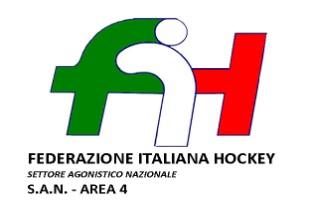 Cagliari, 30 Maggio 2018COMUNICATO N°76 CAMPIONATO U12FRisultati, classifica e i provvedimenti disciplinari del campionato in oggetto.  Squadre partecipanti:CUS CAGLIARI - S.G. AMSICORARISULTATIStadio "AMSICORA"CLASSIFICA *Squadra 1° Classificata Art.12 R.g.C. Comma 5Provvedimenti disciplinari N.N.La Società CUS CAGLIARI accede alla fase successiva.Il Giudice Territoriale                                                                            Il Resp. SAN 4 SARDEGNA  f.to	 f.to Dott. Roberto Arangino                                                                        Enrico Ruffi	25/05/18SG AMSICORACUS CAGLIARI54ORTU R. - MANCACLSOCIETA'PUNTIGAREVPNGFGS1*CUS CAGLIARI3211011112AMSICORA321101111